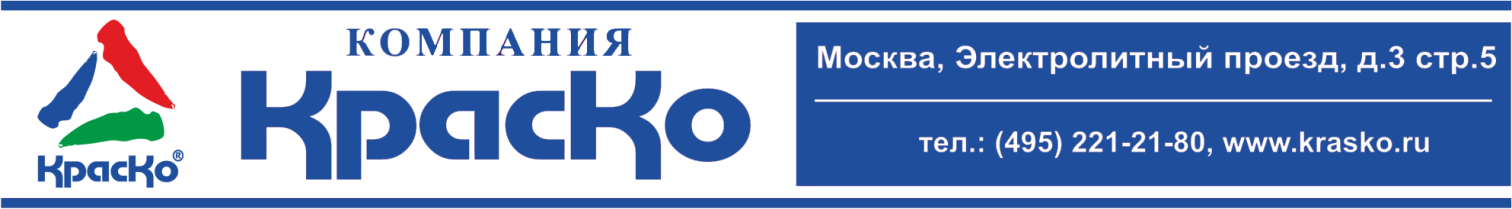 Аквастоун 2 SPRINT (УФ)Светостойкаясверхпрочная водно-полиуретановая грунт-эмаль для бетонных полов внутри и снаружи помещенийстойкость к УФ-излучению и атмосферостойкостьвозможность нанесения на влажный бетонсверхвысокая механическая прочностьводостойкость и водонепроницаемостьввод объекта в эксплуатацию (72 часа)пешеходные нагрузки (12 часов)химическая стойкостьсамогрунтующаясяэкологичнаяглянцеваяАквастоун 2 SPRINT (УФ) – сверхпрочная быстросохнущая грунт-эмаль с водоотталкивающими свойствами для защиты бетона и других минеральных поверхностей, эксплуатируемых в сухих и влажных помещениях, а также в условиях открытой атмосферы и подверженных усиленному механическому воздействию и нагрузкам.Аквастоун 2 SPRINT (УФ) – двухкомпонентный экологически чистый материал на модифицированной водно-полиуретановой основе, с УФ-стойкими пигментами, образующий при высыхании прочное, глянцевое, гладкое покрытие. Аквастоун 2 SPRINT (УФ) – не требует предварительного грунтования поверхности, покрытие является самогрунтующимся, при нанесении первого слоя заполняются поры бетона и образуется превосходная адгезионная прочность, после нанесения 2 слоя формируется сверхпрочное и долговечное глянцевое покрытие с повышенной стойкостью к истиранию и абразивному износу. Водная основа грунт-эмали Аквастоун 2 SPRINT (УФ) позволяет производить окрашивание бетона с остаточной влажностью до 15%, а ускоренный набор прочности, допускает начало пешеходной нагрузки уже через 12 часов после нанесения грунт-эмали.Применение в составе материала современных, инновационных компонентов и УФ-стойких пигментов, придаёт финишному покрытию целый ряд преимуществ в сравнении с аналогичными эмалями:высокую стойкость к атмосферным воздействиям и УФ-излучению с возможностью применения как внутри помещений, так и на открытых площадках;возможность оперативного ввода в эксплуатацию окрашенной поверхности всего через 72 часа после окрашивания при t (20,0±0,5)°С;высокую механическую прочность и водостойкость финишного покрытия.Экологически чистый состав грунт-эмали подразумевает отсутствие токсичных испарений и запаха, что делает материал комфортным при нанесении и безопасным для здоровья человека, и окружающей среды. Аквастоун 2 SPRINT (УФ) применяется, как самостоятельное покрытие, а также в комплексной системе с водно-полиуретановой упрочняющей грунт-пропиткой «Аквастоун-2MS», что значительно позволяет увеличить срок эксплуатации покрытия. НазначениеИзносостойкая глянцевая грунт-эмаль для бетонных полов Аквастоун 2 SPRINT (УФ), обеспечивает длительную защиту бетонной поверхности и идеально подходит для нанесения на цементные, бетонные полы, а также поверхности с повышенными нагрузками: входные группы, лестницы, въездные зоны на объектах гражданского и промышленного назначения и т.д.:жилые и административные здания;медицинские учреждения;образовательные учреждения;производственные комплексы;склады и подсобные помещения;торговые центры, магазины, супермаркеты;крытые автомобильные парковки;типографии и т.д.Состав соответствует экологическим нормам и требованиям, поэтому может быть рекомендован к использованию в детских, дошкольных и медицинских учреждениях, а также в любых других общественных помещениях с повышенными санитарно-гигиеническими нормами.ИНСТРУКЦИЯ ПО НАНЕСЕНИЮТЕХНИЧЕСКАЯ ИНФОРМАЦИЯМеры предосторожностиПри проведении внутренних работ, а также после их окончания рекомендуется проветрить помещение.
Использовать индивидуальные средства защиты.ХранениеОт +5 до +50 °СХранить в герметичной таре. При замораживании состав теряет потребительские свойства.
Гарантийный срок хранения — 9 месяцев со дня изготовления.Тара 22 кг (А+Б). Внимание! Поставляется в литографированной таре! Этикетка оснащена защитными элементами от подделок!ПодготовкаПодготовкаОснование должно соответствовать требованиям СНиП 2.03.13-88 «Полы» и СНиП 3.04.03-87 «Изоляционные и отделочные работы». Поверхность должна быть чистой и сухой, не должна содержать цементного (известкового) молочка, для его удаления применяются мозаично-шлифовальные машины. Поверхность не должна быть рыхлой, т.к. бетон, не имеющий прочности, будет разрушаться под покрытием. Грунт-эмаль можно наносить на влажный бетон с остаточной влажностью не более 15%Основание должно соответствовать требованиям СНиП 2.03.13-88 «Полы» и СНиП 3.04.03-87 «Изоляционные и отделочные работы». Поверхность должна быть чистой и сухой, не должна содержать цементного (известкового) молочка, для его удаления применяются мозаично-шлифовальные машины. Поверхность не должна быть рыхлой, т.к. бетон, не имеющий прочности, будет разрушаться под покрытием. Грунт-эмаль можно наносить на влажный бетон с остаточной влажностью не более 15%Компонент А тщательно перемешать строительным миксером или низкооборотистой дрелью 
с насадкой (не менее 2 мин). Компонент А тщательно перемешать строительным миксером или низкооборотистой дрелью 
с насадкой (не менее 2 мин). Компонент Б добавить в компонент А (отвердитель, поставляемый комплектно).Полученную смесь перемешивать не менее 3 минут, до однородного состояния, уделив внимание участкам возле дна и стенок тары. Рекомендуется, после одной минуты перемешивания, перелить смесь в чистую емкость и там произвести окончательное полное перемешивание (эта операция позволяет избавиться от неперемешанных областей на стенках исходной емкости).Компонент Б добавить в компонент А (отвердитель, поставляемый комплектно).Полученную смесь перемешивать не менее 3 минут, до однородного состояния, уделив внимание участкам возле дна и стенок тары. Рекомендуется, после одной минуты перемешивания, перелить смесь в чистую емкость и там произвести окончательное полное перемешивание (эта операция позволяет избавиться от неперемешанных областей на стенках исходной емкости).Состав наносить в 1 или 2 слоя, кистью, валиком или воздушным распылением на сухую, очищенную от грязи, пыли, масел поверхность.Состав наносить в 1 или 2 слоя, кистью, валиком или воздушным распылением на сухую, очищенную от грязи, пыли, масел поверхность.Температура проведения работот +5°С до +35°СПрочность основания на сжатие, МПа, не менее20Прочность основания на отрыв, МПа, не менее1,5Относительная влажность основания, не более 15 %Очистка оборудованияВода (в первые минуты после окончания работ) / Механически (очистка застывшей эмали на оборудовании)НанесениеРазбавлениеКисть/валик/воздушное распылениеНе требуетсяНанесение без грунтования, как самостоятельное покрытие.Обеспыливающий (грунтовочный) слойСостав равномерно распределяется по поверхности с помощью валика для шероховатых поверхностей (теоретический расход ≈ 0,2-0,25 кг на 1 м² в зависимости от марки бетона и его состояния). Финишный (защитный) слойНанесение финишного слоя можно производить через 6 часов после нанесения грунтовочного слоя, но не позднее чем через 24 часа. (теоретический расход ≈ 0,18-0,2 кг на 1 м²)     Нанесение с грунтовочным составом «Аквастоун-2MS».Обеспыливающий (грунтовочный) слойГрунтовочный состав «Аквастоун-2MS» равномерно распределяется по поверхности с помощью валика для шероховатых поверхностей (теоретический расход ≈ 0,15-0,2 кг на 1 м² в зависимости от марки бетона и его состояния). Первый (защитный) слойСостав равномерно распределяется по поверхности с помощью валика для шероховатых поверхностей (теоретический расход ≈ 0,18-0,2 кг на 1 м² в зависимости от марки бетона и его состояния). Финишный (защитный) слойНанесение финишного слоя можно производить через 6 часов после нанесения грунтовочного слоя, но не позднее чем через 24 часа. (теоретический расход ≈ 0,18-0,2 кг на 1 м²)При использовании метода воздушного распыления. Состав наносить без добавления разбавителей, с использованием диаметра сопла 1.7 – 2.5 мм. Нанесение производится в 2 слоя с межслойной сушкой 6 часов, при температуре (20±2) °С. Второй слой наносится не позднее, чем через сутки!Нанесение без грунтования, как самостоятельное покрытие.Обеспыливающий (грунтовочный) слойСостав равномерно распределяется по поверхности с помощью валика для шероховатых поверхностей (теоретический расход ≈ 0,2-0,25 кг на 1 м² в зависимости от марки бетона и его состояния). Финишный (защитный) слойНанесение финишного слоя можно производить через 6 часов после нанесения грунтовочного слоя, но не позднее чем через 24 часа. (теоретический расход ≈ 0,18-0,2 кг на 1 м²)     Нанесение с грунтовочным составом «Аквастоун-2MS».Обеспыливающий (грунтовочный) слойГрунтовочный состав «Аквастоун-2MS» равномерно распределяется по поверхности с помощью валика для шероховатых поверхностей (теоретический расход ≈ 0,15-0,2 кг на 1 м² в зависимости от марки бетона и его состояния). Первый (защитный) слойСостав равномерно распределяется по поверхности с помощью валика для шероховатых поверхностей (теоретический расход ≈ 0,18-0,2 кг на 1 м² в зависимости от марки бетона и его состояния). Финишный (защитный) слойНанесение финишного слоя можно производить через 6 часов после нанесения грунтовочного слоя, но не позднее чем через 24 часа. (теоретический расход ≈ 0,18-0,2 кг на 1 м²)При использовании метода воздушного распыления. Состав наносить без добавления разбавителей, с использованием диаметра сопла 1.7 – 2.5 мм. Нанесение производится в 2 слоя с межслойной сушкой 6 часов, при температуре (20±2) °С. Второй слой наносится не позднее, чем через сутки!Расход 1 комплекта Аквастоун 2 SPRINT (УФ) на прочное бетонное основание марки не ниже М250:- 2 слоя при расходе ≈ 0,4 кг на 1 м² = 55 м² защищенной бетонной поверхности.Расход 1 комплекта Аквастоун 2 SPRINT (УФ) на прочное бетонное основание марки не ниже М250:- 2 слоя при расходе ≈ 0,4 кг на 1 м² = 55 м² защищенной бетонной поверхности.Наименование показателяЗначениеОснова материалаМодифицированная водно-полиуретановая смола с добавлением активных компонентов и группы усиленных специальных УФ-стойких пигментовВнешний вид пленкиОднородная глянцевая поверхность                                                 Компонент АКомпонент АСухой остаток, %, не менее50-58%Условная вязкость по В3-246 (сопло 4), сек, более60-90Готовый состав (после смешения компонентов)Готовый состав (после смешения компонентов)Цвет покрытияRAL 7040, База А. Колеровка в другие цвета: RAL Classic, NCS Index, Symhony на заказ от одного ведра в день обращения. Жизнеспособность после смешения компонентов при температуре (20,0±0,5)° С, ч, не менее3Время высыхания до степени 3 при t (20,0±0,5)°С, ч, не более6Адгезионная прочность, Мпа, не менее1Готовность к пешеходным нагрузкам t (20,0±0,5)°С, ч, не более12Окончательный набор прочности, сут.3Рабочий интервал температур после набора прочностиОт -50 до +70°ССтойкость покрытия к статическому воздействию жидкостей при температуре (20±2)°ССтойкость покрытия к статическому воздействию жидкостей при температуре (20±2)°Сбензина, ч, не менее72масел, ч, более72воды, ч, не менее72Прочность пленкиПрочность пленкиПри ударе, см, не менее50Твердость пленки по ТМЛ-А, отн. ед. не менее0,4